Czwartek 23 kwietnia 2020 r.  Temat: Rozwiązywanie zadań: okrąg opisany na trójkącie, okrąg wpisany w trójkąt.  Zapisz temat i datę.Przypomnienie wiadomości z poprzednich lekcji.Rozwiąż zadanie 5.76 , 5. 77 strona 140 zbiór zadań – wykonaj rysunek, ułóż proporcję, wykorzystaj wiadomości – twierdzenie TalesaRozwiąż zadanie 5.89, 5.90 strona 141 zbiór zadań – wykonaj rysunek, wykorzystaj wiadomości – twierdzenie PitagorasaRozwiąż zadanie 5.99, strona 142 zbiór zadań – wykonaj rysunek , pomyśl jakie trójkąty otrzymasz, wykorzystaj wiadomości zawarte w zadaniu Rozwiąż zadanie 5.107 strona 142 zbiór zadań – wykonaj rysunek , wykorzystaj wiadomości z podręcznika strona 206Piątek 24 kwietnia 2020 r.  Temat: Przystawanie trójkątów.Zapisz temat i datę.Przypomnienie wiadomości z gimnazjum.Przeczytaj wiadomości podręcznik strona 208 - 213Zapisz notatkę: przepisz definicję strona 208 podręcznik, trzy cechy przystawania trójkątów – zapisz te cechy (twierdzenia strona 208, 209) oraz twierdzenie strona 211- podręcznik – naucz się powyższych twierdzeń i definicjiRozwiąż zadanie 4 strona 213 – podręcznikRozwiąż zadanie 5.120 strona 144 - zbiór zadańPrzeanalizuj  zadanie 5.121 strona 144 - zbiór zadańPrzeczytaj zadanie Zapisz plecenieWykonaj rysunek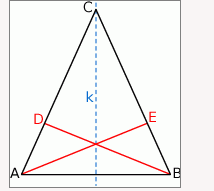 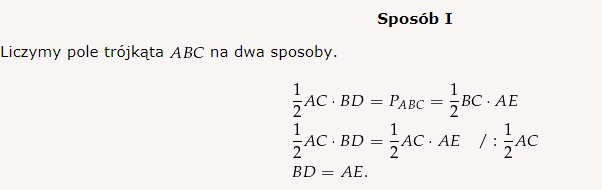 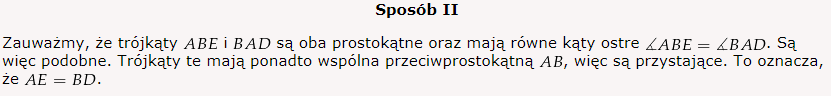 Przeanalizuj  zadanie 5.122 strona 144 - zbiór zadańa)Przeczytaj zadanieZapisz plecenieWykonaj rysunek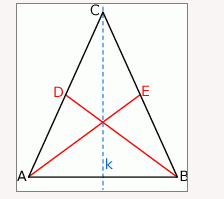 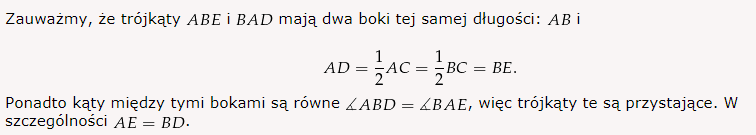 b)Przeczytaj zadanieZapisz plecenieWykonaj rysunek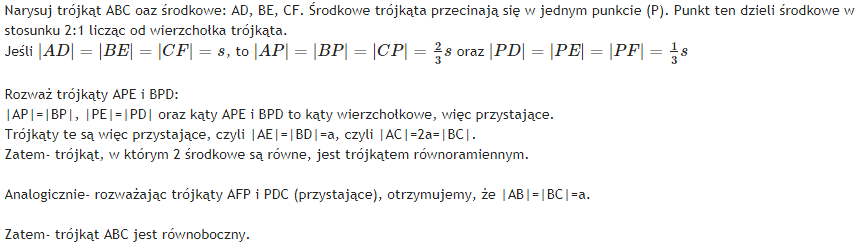 